THE SKILLFUL MODERATORTips for Ensuring a Successful Deliberative Forum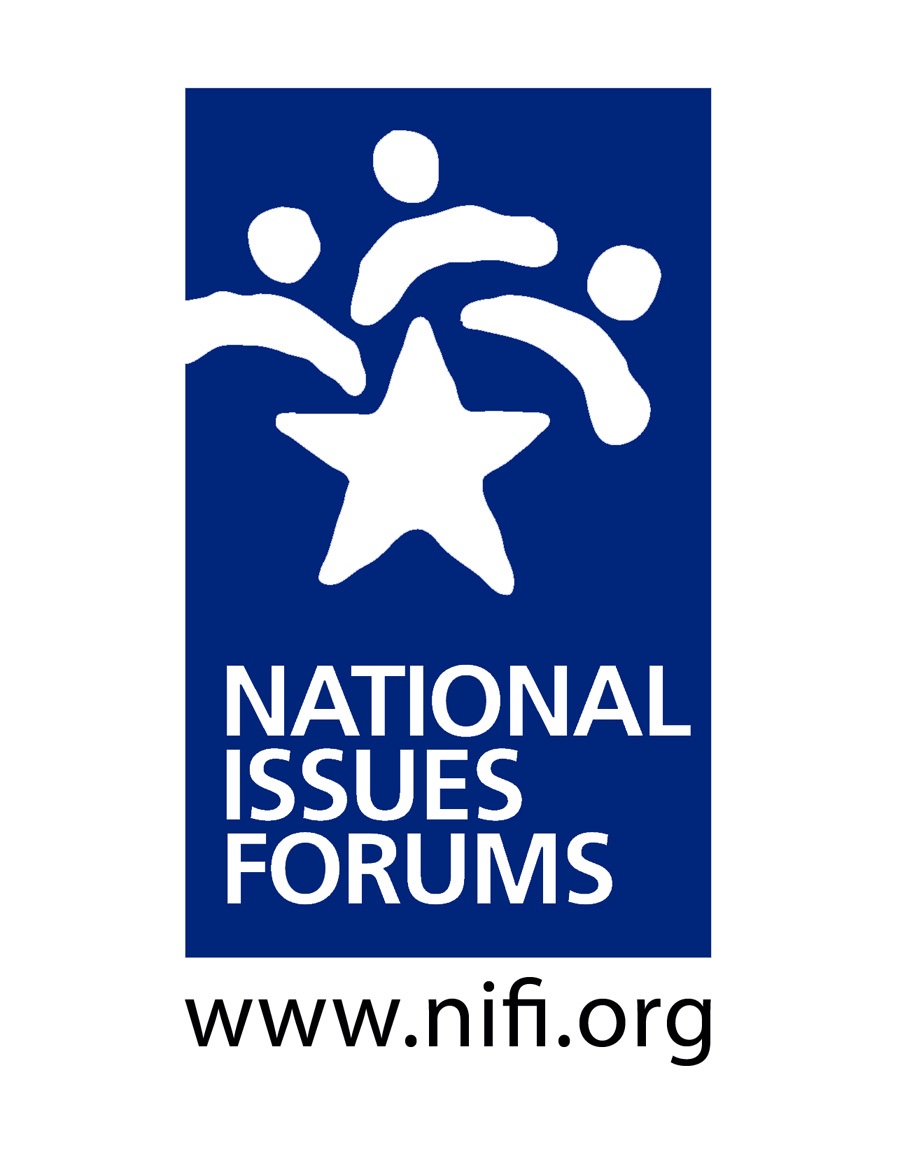 THE SKILLFUL MODERATORTips for Ensuring a Successful Deliberative ForumTHE SKILLFUL MODERATORTips for Ensuring a Successful Deliberative ForumTHE SKILLFUL MODERATORTips for Ensuring a Successful Deliberative ForumTHE SKILLFUL MODERATORTips for Ensuring a Successful Deliberative ForumTHE SKILLFUL MODERATORTips for Ensuring a Successful Deliberative Forum